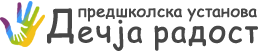 Адреса: Ул. 7. Бригада бр.18, 18330 Бабушница ПИБ: 100324803, Матични броj: 07291604директор ПУ „Дечја Радост“  Душица ЈовановићНа основу члана 27. став 1. тачка 1. Закона о јавним набавкама („Службени гласник РС“број 91/19) и Одлуке о спровођењу поступка набавке број 424//2022-У од 29.06.2022. године  за  набавку услуга  - услуге одржавања путничког лифта у ПУ «Дечја радост», упућује на адресе три референтна понуђачаПОЗИВ ЗА ПОДНОШЕЊЕ ПОНУДАу поступку набавке на коју се ЗЈН не примењује1.   Назив јавног наручиоца:  ПУ „»Дечја радост» Бабушница      ПИБ: 100324803      Адреса наручиоца:  7 бригаде бр.18      Телефонски број: 010/385-202      Електронска пошта: sekretarbb@gmail.com      Интернет адреса јавног наручиоца:  www. pubabusnicaj.rs     Лице од које се могу добити додатне информације: e-mail: adrijana.jovanovic73@gmail.com2.  Врста јавног наручиоца:  Просвета-дневна брига о деци 3.  Врста поступка  набавке      Набавка на коју се ЗЈН не примењује у складу са чланом 27. став 1. ЗЈН („Сл.гласник РС“ број 91/2019)4.  Врста предмета: УслугаЗа услуге: опис предмета набавке, назив и ознака из општег речника набавке Набавка услуга –  Опис и количина дате су у обрасцу Техничка спецификација - структура цена који је саставни део позиваОквирна вредност јавне набавке без ПДВ-а износи: 67.200,00 динараПОЗИЦИЈА - 423900 у Финансијском плану ПУ»Дечја радсот» Бабушница за 2022. Назив и ознака из општег речника набавки је:CPV:  50750000 – услуге одржавања лифтова6. Критеријум за доделу уговора:Критеријум за избор економски најповољније понуде је цена - најнижа понуђена цена7.   Начин подношења понуде и рок: Рок за подношење понуда је  05.07.2022. године до 12:00 часова.Понуда се сматра благовременом ако је примљена на мејл sekretarvrtic@gmail.com, лично или поштом на адресу наручиоца,  најкасније до дана  05.07.2022. године, до 12:00 часова.	 8. Обавезна садржина понуде:	1) образац понуде -  попуњен и потписан	2) образац структуре цене - попуњен и потписан	3) изјава да ће понуђач у извршавању уговора поштовати обавезе у области заштите животне средине, социјалног и радног права, као и обавезе из колективних уговора, односно одредбе међународног права везаног за заштиту животне средине, социјално и радно право – попуњена и потписана  4) модел уговора – попуњен и потписан9. Захтеви од значаја за прихватљивост понуде:-рок плаћања: не може бити дужи од 45 дана од дана  пријема  потписане и оверене фактуре у складу са Законом о роковима измирења новчаних обавеза у комерцијалним трансакцијама („Сл.гласник РС“ број 119/12, 68/2015, 113/17, 91/19 и 44/21) - рок понуде: не може бити краћи од 30 дана од дана отварања понуде-рок реализације: месечно одржавање и потребни радови на поправци, ревизији или ремонту лифта ван редовног одржавања10. Рок за доношење и доставу одлуке:  У року од 5 дана од дана означеног за предају понуда.11. Лице за контакт: Адријана Јовановић; sekretar.vrticbb@gmail.comПОНУЂАЧИ НИСУ У ОБАВЕЗИ ДА ПЕЧАТИРАЈУ ТРАЖЕНЕ ДОКАЗЕ И ДОКУМЕНТЕНапомена: У складу са чланом 25. став 3. 4. и 5. Закона о привредним друштвима (Службени гласник Републике Србије, број 36/2011, 99/201, 83/2014, 5/2015, 44/2018 и 95/2018) није обавезна употреба печата.ОБРАЗАЦ ПОНУДЕПонуда бр ________________ од __________________ за набавку услуга – Услуге одржавања лифта за храну у вртићу „Првомајски цвет“ОПШТИ ПОДАЦИ О ПОНУЂАЧУ2) ПОНУДУ ПОДНОСИ:Напомена: заокружити начин подношења понуде и уписати податке о подизвођачу, уколико се понуда подноси са подизвођачем, односно податке о свим учесницима заједничке понуде, уколико понуду подноси група понуђач.ПОДАЦИ О ПОДИЗВОЂАЧУНапомена: Табелу „Подаци о подизвођачу“ попуњавају само они понуђачи који подносе понуду са подизвођачем, а уколико има већи број подизвођача од места предвиђених у табели, потребно је да се наведени образац копира у довољном броју примерака, да се попуни и достави за сваког подизвођача.ПОДАЦИ О УЧЕСНИКУ У ЗАЈЕДНИЧКОЈ ПОНУДИНапомена: Табелу „Подаци о учеснику у заједничкој понуди“ попуњавају само они понуђачи који подносе заједничку понуду, а уколико има већи број учесника у заједничкој понуди од места предвиђених у табели, потребно је да се наведени образац копира у довољном броју примерака, да се попуни и достави за сваког понуђача који је учесник у заједничкој понуди. ОПИС ПРЕДМЕТА НАБАВКЕ: Услуге одржавања путничког лифта ПУ Дечја радост Бабушница               Датум 					                                            Понуђач_______________________	                                                              ________________________ТЕХНИЧКА СЕЦИФИКАЦИЈА - СТРУКТУРА ЦЕНА                                                        «Дечја радост»	Одржавање лифтова – преглед и испитивање лифтова регулисани су: Законом о безбедности и здравља на раду („Сл. гласник РС“, бр. 101/2005, 91/2015 и 113/17-др. закон), члан 23, Правилником о техничким нормативима за лифтове на електрични погон за вртикални превоз лица и терета („Сл. лист СФРЈ“, бр. 16/86, 28/89 и 22/92 и „Сл. лист СРЈ“ бр. 47/95 и 14/96).Под редовним месечним одржавањем – сервисирањем подразумева се следеће:Радови сервисирања и одржавања лифтова предвиђени чланом 306. и 307. Правилником о техничким нормативима за лифтове на електрични погон за вртикални превоз лица и терета („Сл. лист СФРЈ“, бр. 16/86, 28/89 и 22/92 и „Сл. лист СРЈ“ бр. 47/95 и 14/96).Провера правилности рада свих сигурносних уређаја, а нарочито сигурносних уређаја кочнице, погонске машине, крајњих склопки и искњучивања, одбојника, врата возног окна и забрављивање прилазних врата.Провере носеће ужади и њихове везе са кабином и контра тегом.Провера вуче која се остварује трењем.Провера изолације свих струјних кола и њихове везе са уземљењем.Провера прикључка на громобранској инсталацији.Провера исправности рада лифта при вожњи од станице до станице, дуж возног окна у оба смера, као и пристајању.Провера исправности погонских управљачких уређаја лифта.Провера рада ревизије и инсталације у возном окну.Чишћење и подмазивање делова лифта.контролу нивоа течности у склоповима и досипање по потреби.Извођач се обавезује да све радове на лифту региструје у књигу одржавања, која се налази у машинском простору лифта, да поправке и прегледе врши у присуству лица које одреди наручилац. Извођач се обавезује да изврши све потребне радове на поправци, ревизији или ремонту лифта, а који су ван редовног месечног одржавања-сервисирања или не спадају у радове на отклањању застоја као и да отклони кварове који су последица неправилне употребе уређаја и опреме, механичког оштећења или услед дејства више силе, заменом потребних делова уз достављање фактуре за рад и материјал водећи рачуна о тржишној цени заменских делова. Наручилац задржава право да изврши проверу цене директним испитивањем тржишта.      Датум                                                                                                 Понуђач____________							_______________________ИЗЈАВА ПОНУЂАЧАО ИСПУЊАВАЊУ УСЛОВА ИЗ ЧЛ. 5. СТАВ 4.  ЗАКОНА У ПОСТУПКУ НАБАВКЕ НА КОЈУ СЕ ЗАКОН НЕ ПРИМЕЊУЈЕПод пуном материјалном и кривичном одговорношћу, као заступник понуђача, дајем следећуИ З Ј А В УПонуђач_____________________________________________ у поступку набавке на коју се Закон не примењује – Услуге одржавања путнички лифта за потребе ПУ «Дечја радост»- Понуђач ће у извршавању уговора о јавној набавци поштовати обавезе у области заштите животне средине, социјалног и радног права, као и обавезе из колективних уговора, односно одредбе међународног права везаног за заштиту животне средине, социјално и радно право. Место:_____________                                                            Понуђач:Датум:_____________                                              _____________________        МОДЕЛ УГОВОРА  УСЛУГЕ ОДРЖАВАЊА ПУТНИЧКОГ ЛИФТА У ПУ «ДЕЧЈА РАДОСТ» Уговорне стране:1.   ПУ „ДЕЧЈА РАДОСТ“ са седиштем у Бабушници, улица 7.бригаде бр.18, ПИБ:100324803, матични број:07291604 број рачуна:840-99661-02, управа за трезор, телефон 010/385-202, коју заступа директор Душица Јовановић у даљем тексту:Наручилац, 2. ______________________________ из _________________ ул. _________________________ бр ___________; ПИБ _______________; МБ: ________________; текући рачун ____________________ код банке _________________________кога заступа_________________________________________.(заокружити и попунити) a. који наступа самостално, б. уз ангажовање подизвођача ________________________________________________________________ ________________________________________________________________ ________________________________________________________________ (навести назив подизвођача, уколико је планирано ангажовање), в. са учесницима у заједничкој понуди: ________________________________________________________________ ________________________________________________________________ ________________________________________________________________ (навести све остале учеснике у заједничкој понуди), с друге стране (у даљем тексту: Извршилац). Уговорне стране претходно константују:да је Наручилац, на основу члана 27. став 1. Закона о јавним набавкама ( „Сл. Гласник РС“ бр. 91/2019; у даљем тексту ЗЈН) и на основу Позива за подношење понуда, спровео поступак набавке услуга – услуге одржавања путничког лифта носивости 630кг(електрични МРЛ) за потребе ПУ «Дечја радост» Бабушница.да је Извршилац доставио економски најповољнију понуду по критеријуму цена – најнижа понуђена цена, број _____________ од _____________Уговорене стране споразумеле су се и договориле да овим уговором уреде међусобна права и обавезе у делу одржавања путничког лифта и то: врста радова, услове и начин њиховог обављања, цену, начин и услове плаћања, међусобна права и обавезе у случају неизвршења или неблаговременог извршења радова, као и услове извештавања корисника.Члан 1.Предмет овог уговора је редовно месечно одржавање – сервисирање и радови ван месечног редовног одржавања путничког лифта за потребе наручиоца, у складу са Правилником о техничким нормативима за лифтове на електрични и хидраулични погон за вертикални превоз лица и терета („Сл. лист СФРЈ“, бр. 16/86, 28/89 и 22/92 и „Сл. лист СРЈ“ бр. 47/95 и 14/96).    Члан 2.Цена редовног месечног одржавања – сервисирања укупно износи _____________ динара месечно, а цена радова ван месечног редовног одржавања по радном часу, укупно износи _________________ динара, у складу са понудом бр. _______________ од _______________. године, на текући рачун извршиоца бр. ___________________________ код _______________________ Банке, у року од 45 дана од дана достављања фактуре и месечног извештаја од стране извршиоца услуге о извршеним услугама за претходни месец.  Члан 3.Под радовима редовног месечног одржавања – сервисирања подразумевају се: Радови сервисирања и одржавања лифта предвиђени чланом 306. и 307. Правилника о техничким нормативима за лифтове на електрични и хидраулични погон за вертикални превоз терета и лица („Сл. лист СФРЈ“, бр. 16/86, 28/89 и 22/92 и „Сл. лист СРЈ“ бр. 47/95 и 14/96).    Провера правилности рада свих сигурносних  уређаја, а нарочито сигурносних уређаја кочнице, погонске машине, крајњих склопки и искључивача, одбојника, врата возног окна и забрављивање прилазних врата.Провера носећих ужади и њихове везе са кабином и контра тегом.Провера вуче која се остварује трењем.Провера изолације свих струјних кола и њихове везе са уземљењем. Провера прикључка на громобранску инсталацију.Провера исправности рада лифта при вожњи од станице до станице, дуж возног окна у оба смера, као и пристајању.Провера исправности погонских управљачких уређаја лифта.Провера рада ревизије и инсталације у возном окну.Чишћење и подмазивање делова лифта.контролу нивоа течности у склоповима и досипање по потреби.Под радовима ван месечног редовног одржавања подразумевају се остале поправке на лифту са набавком и уградњом потребног материјала.Члан 4.Извођач се обавезује да лифт из члана 1. овог Уговора у оквиру редовног месечног одржавања – сервисирања врши преглед постројења, контролу рада, отклањање уочених недостатака, чишћење и подмазивање склопова и потребна подешавања једном месечно, до петог у месецу за претходни месец, као и отклањање застоја без замене делова и по позиву наручиоца.Радове из става 1. овог члана извођач ће обављати и у складу са техничким прописима и одговарајућим нормативима квалитета  на основу пројектне документације  са расположивом стручном радном снагом, алатом, механизацијом, материјалом, опремом и резервним деловима.Радове ван редовног месечног одржавања вршиће искључиво по позиву и договору са наручиоцем.Члан 5.Под радовима отклањања застоја –хитним интервенцијама подразумевају се:Ослобађање ствари из заглављеног лифта и његово поновно стављање у погон. Отклањање узорка нестанка једне фазе на мрези.Активирање биметалних склопки.Замена прегорелих патрона на таблама.Подешавање за фино пристајање лифта у станици.Подешавање спратних чланака.Поправка електроинсталације за осветљење лифтовског окна кабине и машинске кућице.Подешавање потпатосних контакта.Подешавање контакта откочног магнета.Подешавање летве централног завртња.Подешавање виљушки на прилазним вратима, чишћење контакта, замена опруга.Подешавање патоса лифта. Заваривање шарки на вратима.Разрађивање доњег затезача регулатора брзине.Подешавање кочнице машине.Учвршћивање носача магнета.Члан 6.Извођач се обавезује да изврши све потребне радове на поправци, ревизији или ремонту лифта а који су ван редовног месечног одржавања – сервисирања или не спадају у радове на отклањању застоја – хитне интервенције као и да отклони кварове који су последица неправилне употребе уређаја и опреме, механичког остећења или услед дејства више силе, заменом потребних делова уз писање одговарајуће фактуре за рад и материјал, што подразумева набавку и њихову уградњу како би се лифт ставио у функцију. Члан 7.Извођач се обавезује да хитне интервенције организује на начин да кориснику услуга обезбеди интервенцију у најкраћем року по пријему позива, а најкасније у року од 24 часа.Члан 8.Извођач се обавезује да све радове на лифту региструје у књигу одржавања, која се налази у машинском простору лифта, да поправке и прегледи врши у присуству лица које одреди наручилац. Члан 9.Наручилац је дужан да обезбеди наменско и правилно коришћење као и употребу лифта.Члан 10.Извођач ће све радове из овог уговора извршити у свему према техничким упутствима уређаја, постројења и инсталација, поштујући све прописане мере заштите на раду и вазеће нормативе као и стандарде, квалитетно и у предвиђеним роковима. Извођач гарантује квалитет изведених радова све док се вазећи уговор не раскине.Члан 11.Овај Уговор важи од ________. године и траје једну годину___________________Члан 12.На све што није предвиђено овим Уговором примењиваће се одредбе Закона о облигационим односима и други позитивни прописи из ове области.Члан 13.У случају спора које уговорне стране не могу да реше споразумно надлежан је Привредни суд у Нишу.Члан 14.Овај Уговор сачињен је у 4 (четири) истоветних примерка, по 2 (два) за сваку од уговорних страна.У Г О В О Р Н Е    С Т Р А Н Е :     НАРУЧИЛАЦ 				                                              ИЗВРШИЛАЦ_____________________				                   ___________________________Назив понуђача:Адреса понуђача:Матични број понуђача:Порески идентификациони број (ПИБ)Име особе за контакт:Електронска адреса понуђача (Е-mail):Телефон:Телефакс:Број рачуна понуђача и назив банке:Лице овлашћено за потписивање уговораА) САМОСТАЛНОБ) СА ПОДИЗВОЂАЧЕМВ) КАО ЗАЈЕДНИЧКА ПОНУДА1)Назив подизвођача:Адреса:Матични број:Број личне карте (уколико је подизвођач физичко лице)Порески идентификациони број (ПИБ)Име особе за контакт:Проценат укупне вредности набавке који ће извршити подизвођач:Део предмета набавке који ће извршити подизвођач:2)Назив подизвођача:Адреса:Матични број:Број личне карте (уколико је подизвођач физичко лице)Порески идентификациони број (ПИБ)Име особе за контакт:Проценат укупне вредности набавке који ће извршити подизвођач:Део предмета набавке који ће извршити подизвођач:1)Назив учесника у заједничкој понуди:Адреса:Матични број:Број личне карте (уколико је учесник у заједничкој понуди физичко лице)Порески идентификациони број (ПИБ)Име особе за контакт:2)Назив учесника у заједничкој понуди:Адреса:Матични број:Број личне карте (уколико је учесник у заједничкој понуди  физичко лице)Порески идентификациони број (ПИБ)Име особе за контакт:Цена без ПДВ-а за редовно месечно одржавањеПДВ Цена са ПДВ-ом Рок и начин плаћања 45 дана од дана пријема фактуреРок важења понуде изражен у броју дана од дана отварања понуде, који не може бити краћи од 30 данаРок реализације                   Месечно одржавањеЦена без ПДВ-а по радном часу за радове ван редовног одржавања ПДВ Цена са ПДВ-ом Рок и начин плаћања 45 дана од дана пријема фактуреРок важења понуде изражен у броју дана од дана отварања понуде, који не може бити краћи од 30 данаРок реализације Рад ван редовног одржавања по потреби и позивуНазивЦена  без ПДВ-аЦена  са ПДВ-омУслуга месечног одржавања путничког лифта за за ПУ»Дечја радост»Рад ван редовног одржавања по потреби и позиву, по радном часу